Application for Grant – In – Aid for Advanced Research Projects for the year 2022-23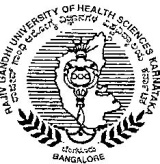  * Honorarium will not be given in the fourth InstalmentProgress expected to be achieved in the first Six months.Progress expected to be achieved at the end of one yearProgress expected to be achieved at the end of one and half yearProgress expected to be achieved at the end of two yearsNote: Please do not write your name or any other mark in Section B of the application which discloses your identity or identity of your institute. (eg. Place of study: do not mention your college name)The Section A and B to be uploaded as two separate files. The file name of the softcopy (PDF) shall be the name of Principal InvestigatorSECTION BSECTION BSECTION BDETAILS OF THE RESEARCH PROJECT(Please refer the instructions in the notification before filling the application)(In this section, the PI should not reveal his/her identify or place& only the technical details of the proposed research to be given specifically)DETAILS OF THE RESEARCH PROJECT(Please refer the instructions in the notification before filling the application)(In this section, the PI should not reveal his/her identify or place& only the technical details of the proposed research to be given specifically)DETAILS OF THE RESEARCH PROJECT(Please refer the instructions in the notification before filling the application)(In this section, the PI should not reveal his/her identify or place& only the technical details of the proposed research to be given specifically)FACULTY:NAME OF THE DEPARTMENT:(Please do not mention the name of the college)FACULTY:NAME OF THE DEPARTMENT:(Please do not mention the name of the college)FACULTY:NAME OF THE DEPARTMENT:(Please do not mention the name of the college)Whether  the proposed  research  involves special areas like genetics, cellular biology, and others? If yes, please provide details of the special area of research.Whether  the proposed  research  involves special areas like genetics, cellular biology, and others? If yes, please provide details of the special area of research.Whether  the proposed  research  involves special areas like genetics, cellular biology, and others? If yes, please provide details of the special area of research.1Title of the project2Aims & Objectives:3Need of the Study:4Review of Literature5Materials & Methods6Statistical methods employed for analysis of data7Bibliography8Has preliminary work been done by the PI in this field? If yes, give brief description about the work carried out.(Please do not disclose the identity of the PI and place of the study)9Is the proposed research project novel?   Give details10What is the expected contribution of the research project to the existing knowledge base?11What is the expected advantage of the research project to the society at large?12Whether facilities in terms of equipment etc are available at the institution for carrying out the proposed research project?13Possibility of Industrial applicability and technology transfer, wherever applicable14Utility of the project for healthcare system15Potential of the project for filing Intellectual Property Rights, wherever applicable. If Yes, guidelines of RGUHS with regard to IPR will be applicable16Time line with verifiable indicators (please provide details of progress likely to be made every six months)17Total research grant requested.  18Details of the breakup of the research grant requested ( For Two years only)Details of the breakup of the research grant requested ( For Two years only)EventsFirst Instalment(50%)Second Instalment(25%)Third Instalment(15%)Fourth Instalment(10%)TOTALHonorarium *Honorarium cannot be claimed by PI and CO-PIHonorarium for staff(PI can avail the services of Research assistants, Computer Operators, Technicians and other supportive staff for carrying out research work)(ii)Cost per testIf the test is done outside because of lack of facilities in the institution(the test done outside shall be from an accredited laboratory and invoice for the cost involved shall also be enclosed(iii)Contingencies (Like stationary, photocopying, local conveyance, etc.,)(the amount towards Honorarium, Contingencies , travel to presentation and publication  put together  should not exceed 30 % of the total project cost)Presentation in Conference Presentation the  research paper in National Level Conferences only(Registration fee, TA/DA, etc. only for either the  PI & or  Co-Investigator and research paper has to be presented in the conference and submit the certificate and research paper)(Research paper has to be published after the study is over and permission is obtained from the University)(At the time of Third Instalment)Publication in Indexed Journal Publication of research articles in National/International indexed journals.TravelGRAND TOTAL19Progress expected to be achieved (Use separate sheet, if required) 20Summary of the project (Not exceeding 200 words)